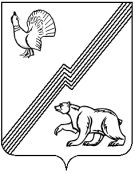 АДМИНИСТРАЦИЯ ГОРОДА ЮГОРСКАХанты-Мансийского автономного округа – Югры ПОСТАНОВЛЕНИЕот 22 декабря 2016 года                                                                                                            № 3305О внесении изменений в постановление администрации города Югорска от 31.10.2013 № 3276 «О муниципальной программе города Югорска «Управление муниципальными финансами в городе Югорске на 2014 - 2020 годы»В соответствии с постановлением администрации города Югорска от 07.10.2013 № 2906 «О муниципальных и ведомственных целевых программах города Югорска», в целях уточнения объемов финансирования программных мероприятий: 1. Внести в приложение к постановлению администрации города Югорска от 31.10.2013 № 3276 «О муниципальной программе города Югорска «Управление муниципальными финансами в городе Югорске на 2014 - 2020 годы» (с изменениями от 06.08.2014 № 3995,                      от 18.11.2014 № 6238, от 27.11.2014 № 6442, от 17.12.2014 № 7104, от 22.01.2015 № 108,                       от 29.04.2015 №1944, от 24.08.2015 № 2865, от 23.11.2015 № 3403, от 17.12.2015 № 3634,                       от 14.03.2016 № 555, от 09.09.2016 № 2196, от 21.11.2016 № 2856) следующие изменения:1.1. В паспорте муниципальной программы строку «Финансовое обеспечение муниципальной  программы» изложить в следующей редакции:«».1.2. В разделе I:1.2.1. Абзац двадцать первый изложить в следующей редакции: «Муниципальный долг города Югорска по состоянию на 1 января 2016 года составил 298,5 млн. рублей или 34,0 % к доходам бюджета города Югорска без учета безвозмездных поступлений и поступлений  налоговых доходов по дополнительным нормативам отчислений. Муниципальный долг города Югорска состоит из кредита, полученного от кредитной организации в валюте Российской Федерации 139,0 млн. рублей и 159,5 млн. рублей бюджетный кредит полученный от субъекта Российской Федерации.».1.2.2. После абзаца сорок четвертого дополнить абзацем следующего содержания:«Руководствуясь Федеральным законом от 5 апреля 2013 года № 44-ФЗ «О контрактной системе в сфере закупок товаров, работ, услуг для обеспечения государственных и муниципальных нужд» (далее – Федеральный закон № 44-ФЗ), в целях оптимизации процесса планирования закупок товаров, работ, услуг для обеспечения муниципальных нужд, с учетом задач и принципов федеральной контрактной системы, осуществляемых за счет бюджетных средств, в соответствии с требованием Федерального закона № 44-ФЗ, развития и использования информационных ресурсов и информационных систем, совершенствования деятельности органов власти муниципального образования город Югорск в сфере закупок товаров, работ, услуг для обеспечения муниципальных нужд используется программный продукт АС «Бюджет» и АС «УРМ» в части осуществления отдельных функций в сфере закупок, установленных частью 5 статьи 99 Федерального закона № 44-ФЗ.».1.3. В разделе III:1.3.1. После абзаца восьмого дополнить абзацами следующего содержания: «Начиная с 2016 года, каждые три года разрабатывается на шесть и более лет Бюджетный прогноз города Югорска на основе прогноза социально-экономического развития города Югорска на долгосрочный период.Основной его целью является определение финансовых возможностей, позволяющих обеспечить необходимый уровень долгосрочной сбалансированности и устойчивости бюджетной системы муниципального образования и достижение стратегических целей социально-экономического развития города Югорска. Бюджетный прогноз города Югорска будет являться основой для составления бюджета города Югорска на очередной финансовый год и плановый период.Наличие Бюджетного прогноза города Югорска позволит усилить роль бюджета в развитии экономики, обеспечить устойчивый экономический рост, определить приоритеты в бюджетной политике, исходя из реальных возможностей бюджета, выявить, минимизировать проблемы и риски в бюджетной системе и разработать мероприятия по их устранению в долгосрочной перспективе.».1.3.2. Пункт 4 признать утратившими силу. 1.3.3. После абзаца тридцать восьмого дополнить абзацем следующего содержания:«В целях организации эффективного управления закупками продукции для муниципальных нужд и нужд бюджетных учреждений запланированы мероприятия по модернизации АС «Бюджет» и АС «УРМ» в части осуществления отдельных функций контроля в сфере закупок, устанавливаемых частью 5 статьи 99 Федерального закона от 05.04.2013                      № 44-ФЗ «О контрактной системе в сфере закупок товаров, работ, услуг для обеспечения государственных и муниципальных нужд.».1.4. Таблицу 2 изложить в новой редакции (приложение). 2. Опубликовать постановление в официальном печатном издании города Югорска и разместить на официальном сайте администрации города Югорска.3. Настоящее постановление вступает в силу после его официального опубликования.4. Контроль за выполнением постановления возложить на заместителя главы                  города – директора департамента финансов Л.И. Горшкову.Глава города Югорска                                                                                                Р.З. СалаховПриложение к постановлению администрации города Югорскаот 22 декабря 2016 года № 3305 Таблица 2Перечень основных мероприятий муниципальной программы«Управление муниципальными финансами в городе Югорске на 2014 – 2020 годы»Финансовое обеспечение 
муниципальной программыобщий объем финансирования Программы за счет средств бюджета города Югорска составляет – 389 185,0  тыс. рублей, в том числе:2014 год – 38 800,0 тыс. рублей;2015 год – 51 965,0 тыс. рублей;2016 год – 62 180,0 тыс. рублей;2017 год – 76 240,0 тыс. рублей;2018 год – 62 000,0 тыс. рублей;2019 год – 56 000,0 тыс. рублей;2020 год – 42 000,0 тыс. рублейКод строки№ основного мероприятияОсновные мероприятия программы(связь мероприятий с целевыми показателями муниципальной программы)Ответственный исполнитель/ соисполнитель (наименование органа или структурного подразделения, учреждения)Финансовые затраты на реализацию (тыс. рублей)Финансовые затраты на реализацию (тыс. рублей)Финансовые затраты на реализацию (тыс. рублей)Финансовые затраты на реализацию (тыс. рублей)Финансовые затраты на реализацию (тыс. рублей)Финансовые затраты на реализацию (тыс. рублей)Финансовые затраты на реализацию (тыс. рублей)Финансовые затраты на реализацию (тыс. рублей)Финансовые затраты на реализацию (тыс. рублей)Финансовые затраты на реализацию (тыс. рублей)Код строки№ основного мероприятияОсновные мероприятия программы(связь мероприятий с целевыми показателями муниципальной программы)Ответственный исполнитель/ соисполнитель (наименование органа или структурного подразделения, учреждения)Источники финансированияВсего2014 год2015 год2016 год2017 год2017 год2018 год2019 год2020 год123456789101011121301Цель - Обеспечение долгосрочной сбалансированности и устойчивости бюджетной системы, повышение качества управления муниципальными финансами города ЮгорскаЦель - Обеспечение долгосрочной сбалансированности и устойчивости бюджетной системы, повышение качества управления муниципальными финансами города ЮгорскаЦель - Обеспечение долгосрочной сбалансированности и устойчивости бюджетной системы, повышение качества управления муниципальными финансами города ЮгорскаЦель - Обеспечение долгосрочной сбалансированности и устойчивости бюджетной системы, повышение качества управления муниципальными финансами города ЮгорскаЦель - Обеспечение долгосрочной сбалансированности и устойчивости бюджетной системы, повышение качества управления муниципальными финансами города ЮгорскаЦель - Обеспечение долгосрочной сбалансированности и устойчивости бюджетной системы, повышение качества управления муниципальными финансами города ЮгорскаЦель - Обеспечение долгосрочной сбалансированности и устойчивости бюджетной системы, повышение качества управления муниципальными финансами города ЮгорскаЦель - Обеспечение долгосрочной сбалансированности и устойчивости бюджетной системы, повышение качества управления муниципальными финансами города ЮгорскаЦель - Обеспечение долгосрочной сбалансированности и устойчивости бюджетной системы, повышение качества управления муниципальными финансами города ЮгорскаЦель - Обеспечение долгосрочной сбалансированности и устойчивости бюджетной системы, повышение качества управления муниципальными финансами города ЮгорскаЦель - Обеспечение долгосрочной сбалансированности и устойчивости бюджетной системы, повышение качества управления муниципальными финансами города ЮгорскаЦель - Обеспечение долгосрочной сбалансированности и устойчивости бюджетной системы, повышение качества управления муниципальными финансами города ЮгорскаЦель - Обеспечение долгосрочной сбалансированности и устойчивости бюджетной системы, повышение качества управления муниципальными финансами города Югорска02Задача – Проведение бюджетной политики в пределах установленных полномочий, направленной на обеспечение долгосрочной сбалансированности и устойчивости бюджета города, создание условий для качественной организации бюджетного процессаЗадача – Проведение бюджетной политики в пределах установленных полномочий, направленной на обеспечение долгосрочной сбалансированности и устойчивости бюджета города, создание условий для качественной организации бюджетного процессаЗадача – Проведение бюджетной политики в пределах установленных полномочий, направленной на обеспечение долгосрочной сбалансированности и устойчивости бюджета города, создание условий для качественной организации бюджетного процессаЗадача – Проведение бюджетной политики в пределах установленных полномочий, направленной на обеспечение долгосрочной сбалансированности и устойчивости бюджета города, создание условий для качественной организации бюджетного процессаЗадача – Проведение бюджетной политики в пределах установленных полномочий, направленной на обеспечение долгосрочной сбалансированности и устойчивости бюджета города, создание условий для качественной организации бюджетного процессаЗадача – Проведение бюджетной политики в пределах установленных полномочий, направленной на обеспечение долгосрочной сбалансированности и устойчивости бюджета города, создание условий для качественной организации бюджетного процессаЗадача – Проведение бюджетной политики в пределах установленных полномочий, направленной на обеспечение долгосрочной сбалансированности и устойчивости бюджета города, создание условий для качественной организации бюджетного процессаЗадача – Проведение бюджетной политики в пределах установленных полномочий, направленной на обеспечение долгосрочной сбалансированности и устойчивости бюджета города, создание условий для качественной организации бюджетного процессаЗадача – Проведение бюджетной политики в пределах установленных полномочий, направленной на обеспечение долгосрочной сбалансированности и устойчивости бюджета города, создание условий для качественной организации бюджетного процессаЗадача – Проведение бюджетной политики в пределах установленных полномочий, направленной на обеспечение долгосрочной сбалансированности и устойчивости бюджета города, создание условий для качественной организации бюджетного процессаЗадача – Проведение бюджетной политики в пределах установленных полномочий, направленной на обеспечение долгосрочной сбалансированности и устойчивости бюджета города, создание условий для качественной организации бюджетного процессаЗадача – Проведение бюджетной политики в пределах установленных полномочий, направленной на обеспечение долгосрочной сбалансированности и устойчивости бюджета города, создание условий для качественной организации бюджетного процессаЗадача – Проведение бюджетной политики в пределах установленных полномочий, направленной на обеспечение долгосрочной сбалансированности и устойчивости бюджета города, создание условий для качественной организации бюджетного процесса031 Создание условий для обеспечения сбалансированности бюджета города Югорска и повышение эффективности бюджетного процесса(1, 2, 3, 4, 5)Департа-мент финансов местный бюджет229 449,030 439,033 104,033 606,033 606,033 300,033 000,033 000,033 000,0031 Создание условий для обеспечения сбалансированности бюджета города Югорска и повышение эффективности бюджетного процесса(1, 2, 3, 4, 5)Департа-мент финансов Всего229 449,030 439,033 104,033 606,033 606,033 300,033 000,033 000,033 000,0042 Эффективное управление муниципальным долгом города Югорска(6, 7, 8)Департа-мент финансов местный бюджет137 800,05 500,016 000,025 300,025 300,039 000,026 000,020 000,06 000,0042 Эффективное управление муниципальным долгом города Югорска(6, 7, 8)Департа-мент финансов Всего137 800,05 500,016 000,025 300,025 300,039 000,026 000,020 000,06 000,0053 Формирование единого информационного пространства в сфере управления муниципальными финансами(9, 10, 11)Департа-мент финансовместный бюджет21 936,02 861,02 861,03 274,03 274,03 940,03 000,03 000,03 000,0053 Формирование единого информационного пространства в сфере управления муниципальными финансами(9, 10, 11)Департа-мент финансовВсего21 936,02 861,02 861,03 274,03 274,03 940,03 000,03 000,03 000,006Итого по задачеИтого по задачеДепарта-мент финансовместный бюджет389 185,038 800,051 965,062 180,062 180,076 240,062 000,056 000,042 000,006Итого по задачеИтого по задачеДепарта-мент финансовВсего389 185,038 800,051 965,062 180,062 180,076 240,062 000,056 000,042 000,007ВСЕГО ПО МУНИЦИПАЛЬНОЙ ПРОГРАММЕВСЕГО ПО МУНИЦИПАЛЬНОЙ ПРОГРАММЕВСЕГО ПО МУНИЦИПАЛЬНОЙ ПРОГРАММЕместный бюджет389 185,038 800,051 965,062 180,062 180,076 240,062 000,056 000,042 000,007ВСЕГО ПО МУНИЦИПАЛЬНОЙ ПРОГРАММЕВСЕГО ПО МУНИЦИПАЛЬНОЙ ПРОГРАММЕВСЕГО ПО МУНИЦИПАЛЬНОЙ ПРОГРАММЕВсего 389 185,038 800,051 965,062 180,062 180,076 240,062 000,056 000,042 000,0в том числе:в том числе:в том числе:в том числе:08Инвестиции в объекты муниципальной собственностиИнвестиции в объекты муниципальной собственностиИнвестиции в объекты муниципальной собственностиИнвестиции в объекты муниципальной собственности0,00,00,00,00,00,00,00,00,0в том числе:в том числе:в том числе:в том числе:09Ответственный исполнитель (Департамент финансов)Ответственный исполнитель (Департамент финансов)Ответственный исполнитель (Департамент финансов)местный бюджет389 185,038 800,051 965,062 180,062 180,076 240,062 000,056 000,042 000,009Ответственный исполнитель (Департамент финансов)Ответственный исполнитель (Департамент финансов)Ответственный исполнитель (Департамент финансов)Всего389 185,038 800,051 965,062 180,062 180,076 240,062 000,056 000,042 000,0